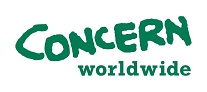 Consultancy for SMART Surveys in Aweil West, Aweil North, Bentiu PoC, Guit and Juba. South SudanREF: Concern SMART Surveys Nov 2018 Concern Worldwide is a non-governmental, international, humanitarian agency working in the areas of Health, Nutrition, Livelihoods, WASH and NFI/Shelter in three former states in South Sudan.Concern Worldwide South Sudan has been operational in three former states of Unity, Northern Bahr el Ghazal (NBeG) and Central Equatoria. The Country office is located in Juba, and field offices are also in Bentiu and Aweil West. Concern’s nutrition response focuses on the prevention and treatment of acute malnutrition among the most vulnerable groups: such as under five children and pregnant and lactating mothers through the therapeutic and supplementary feeding programme as well as behaviour change communication through the promotion of infant and young child feeding (IYCF) practices.Concern is now inviting consultants to submit proposals for carrying out SMART surveys for 2018.Qualified and interested candidates may collect the Terms of Reference (ToR), free of charge, by:Requesting a softcopy by emailing southsudan.logs@concern.net copying nina.gehms@concern.netCollecting ToR from Concern Worldwide Office, Airport Road, Juba from the receptionEach consultant may apply to more than one lot, depending on proven capacity to conduct the surveys concurrently within November 2018. Applications for all or any of the 3 lots must be submitted to southsudan.logs@concern.net,  copying nina.gehms@concern.net  or in sealed envelopes, addressed to: Country Director, Concern Worldwide, Airport Road, Juba, South Sudan, and clearly indicating on the envelope: Lot 1, Lot 2, Lot 3 SMART Survey Consultancy.Applications must include the following:Cover letter CV (s) with details of qualifications, experience, telephone number and names of three referees for similar works conducted, Technical proposal that summarizes your understanding of the ToR clearly stating which lot(s) the applicant is bidding for, and the proposed methodology, including the foreseen work plan for each lot; andFinancial proposal providing cost estimates of daily consultancy fees in US dollars ($), for each lot. Daily consulting rate is negotiable, although will be commensurate to Concern Worldwide consultancy terms and standards. One SMART survey report previously written (Concern will keep it confidential).   Note that softcopy supporting documentation may be submitted to southsudan.logs@concern.net copying nina.gehms@concern.netApplications, including any softcopy supporting documentation, must be submitted by 17.00Hrs (East African Time) on 10th October 2018.Any application received after the deadline will not be considered. Incomplete applications will be excluded from further  considerationFor inquiries regarding this advert, please contact Concern Worldwide by email on southsudan.logs@concern.netThese surveys are funded by 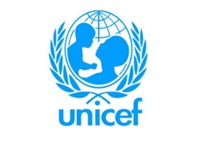 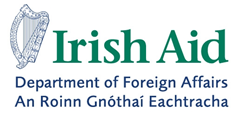 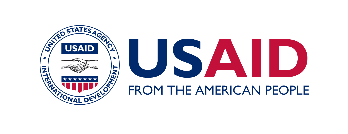 